ПРАВИТЕЛЬСТВО РЕСПУБЛИКИ КАРЕЛИЯПОСТАНОВЛЕНИЕот 25 марта 2021 г. N 96-ПОБ УТВЕРЖДЕНИИ ПОРЯДКАОПРЕДЕЛЕНИЯ ОБЪЕМА И ПРЕДОСТАВЛЕНИЯ ИЗ БЮДЖЕТАРЕСПУБЛИКИ КАРЕЛИЯ СУБСИДИЙ НЕКОММЕРЧЕСКИМ ОРГАНИЗАЦИЯМ(ЗА ИСКЛЮЧЕНИЕМ ГОСУДАРСТВЕННЫХ (МУНИЦИПАЛЬНЫХ) УЧРЕЖДЕНИЙ)НА МЕРОПРИЯТИЯ ГОСУДАРСТВЕННОЙ ПРОГРАММЫРОССИЙСКОЙ ФЕДЕРАЦИИ "ДОСТУПНАЯ СРЕДА"В соответствии с пунктом 2 статьи 78.1 Бюджетного кодекса Российской Федерации, постановлением Правительства Российской Федерации от 18 сентября 2020 года N 1492 "Об общих требованиях к нормативным правовым актам, муниципальным правовым актам, регулирующим предоставление субсидий, в том числе грантов в форме субсидий, юридическим лицам, индивидуальным предпринимателям, а также физическим лицам - производителям товаров, работ, услуг, и о признании утратившими силу некоторых актов Правительства Российской Федерации и отдельных положений некоторых актов Правительства Российской Федерации" 7 Республики Карелия постановляет:1. Утвердить прилагаемый Порядок определения объема и предоставления из бюджета Республики Карелия субсидий некоммерческим организациям (за исключением государственных (муниципальных) учреждений) на мероприятия государственной программы Российской Федерации "Доступная среда".(в ред. Постановления Правительства РК от 17.02.2023 N 80-П)2. Министерству социальной защиты Республики Карелия разместить сведения о субсидиях, указанных в пункте 1 настоящего постановления, на официальном сайте Министерства социальной защиты Республики Карелия в информационно-телекоммуникационной сети Интернет (http://soc.gov.karelia.ru) в течение одного рабочего дня со дня вступления в силу настоящего постановления.3. Признать утратившими силу:постановление Правительства Республики Карелия от 23 июня 2018 года N 225-П "Об утверждении порядка определения объема и предоставления из бюджета Республики Карелия субсидий некоммерческим организациям (за исключением государственных (муниципальных) учреждений) на реализацию мероприятий государственной программы Российской Федерации "Доступная среда" (Собрание законодательства Республики Карелия, 2018, N 6, ст. 1258);постановление Правительства Республики Карелия от 5 марта 2020 года N 80-П "О внесении изменений в постановление Правительства Республики Карелия от 23 июня 2018 года N 225-П" (Официальный интернет-портал правовой информации (www.pravo.gov.ru), 8 марта 2020 года, N 1000202003080001).Глава Республики КарелияА.О.ПАРФЕНЧИКОВУтвержденпостановлениемПравительства Республики Карелияот 25 марта 2021 года N 96-ППОРЯДОКОПРЕДЕЛЕНИЯ ОБЪЕМА И ПРЕДОСТАВЛЕНИЯ ИЗ БЮДЖЕТАРЕСПУБЛИКИ КАРЕЛИЯ СУБСИДИЙ НЕКОММЕРЧЕСКИМ ОРГАНИЗАЦИЯМ(ЗА ИСКЛЮЧЕНИЕМ ГОСУДАРСТВЕННЫХ (МУНИЦИПАЛЬНЫХ) УЧРЕЖДЕНИЙ)НА МЕРОПРИЯТИЯ ГОСУДАРСТВЕННОЙ ПРОГРАММЫРОССИЙСКОЙ ФЕДЕРАЦИИ "ДОСТУПНАЯ СРЕДА"I. Общие положения1. Настоящий Порядок устанавливает правила определения объема и предоставления из бюджета Республики Карелия субсидий некоммерческим организациям (за исключением государственных (муниципальных) учреждений) на мероприятия государственной программы Российской Федерации "Доступная среда" (далее - субсидия).(в ред. Постановления Правительства РК от 17.02.2023 N 80-П)2. Целью предоставления субсидии является финансовое обеспечение затрат, связанных с реализацией социально значимых проектов, направленных на социальную адаптацию инвалидов и их семей (далее - проект), в рамках реализации государственной программы Республики Карелия "Доступная среда в Республике Карелия", утвержденной постановлением Правительства Республики Карелия от 9 июня 2016 года N 211-П (далее - государственная программа).3. Субсидия предоставляется Министерством социальной защиты Республики Карелия, до которого в соответствии с бюджетным законодательством Российской Федерации как до получателя бюджетных средств доведены в установленном порядке лимиты бюджетных обязательств на предоставление субсидии на соответствующий финансовый год (соответствующий финансовый год и плановый период) (далее - главный распорядитель бюджетных средств).4. Получателями субсидии являются зарегистрированные в качестве юридического лица социально ориентированные некоммерческие организации (за исключением государственных (муниципальных) учреждений), осуществляющие в соответствии с учредительными документами на территории Республики Карелия следующие виды деятельности, предусмотренные пунктом 1 статьи 31.1 Федерального закона от 12 января 1996 года N 7-ФЗ "О некоммерческих организациях": социальное обслуживание, социальную поддержку и защиту граждан (далее - получатель субсидии).5. Направление расходов, источником финансового обеспечения которых является субсидия, - реализация проектов.6. Главный распорядитель бюджетных средств определяет направления (номинации), по которым проводится конкурсный отбор, самостоятельно в соответствии с видами деятельности, установленными пунктом 4 настоящего Порядка.7. Сведения о субсидии размещаются на едином портале бюджетной системы Российской Федерации в информационно-телекоммуникационной сети Интернет (далее - единый портал) (в разделе единого портала) не позднее 15-го рабочего дня, следующего за днем принятия закона Республики Карелия о бюджете Республики Карелия на соответствующий финансовый год и плановый период (закона Республики Карелия о внесении изменений в закон Республики Карелия о бюджете Республики Карелия на соответствующий финансовый год и плановый период).(п. 7 в ред. Постановления Правительства РК от 17.02.2023 N 80-П)II. Порядок проведения отбора8. Субсидия предоставляется по результатам проведения конкурсного отбора проектов социально ориентированных некоммерческих организаций (за исключением государственных (муниципальных) учреждений) (далее - участники конкурсного отбора) исходя из наилучших условий достижения результата, в целях достижения которого предоставляется субсидия (далее - результат предоставления субсидии). Организация проведения конкурсного отбора осуществляется главным распорядителем бюджетных средств.9. Главный распорядитель бюджетных средств не менее чем за 3 календарных дня до дня начала приема заявок на участие в конкурсном отборе (далее - заявки) обеспечивает размещение объявления о проведении конкурсного отбора:на едином портале;в государственной информационной системе Республики Карелия "Официальный интернет-портал Республики Карелия";на официальном сайте главного распорядителя бюджетных средств в информационно-телекоммуникационной сети Интернет (http://soc.gov.karelia.ru).Объявление о проведении конкурсного отбора должно содержать следующую информацию:перечень направлений (номинаций), по которым проводится конкурсный отбор;сроки проведения конкурсного отбора;дату начала подачи или окончания приема заявок, которая не может быть ранее 30-го календарного дня, следующего за днем размещения объявления о проведении конкурсного отбора;наименование, место нахождения, почтовый адрес, адрес электронной почты главного распорядителя бюджетных средств; результат предоставления субсидии;доменное имя, и (или) сетевой адрес, и (или) указатели страниц сайта в информационно-телекоммуникационной сети Интернет, на котором обеспечивается проведение конкурсного отбора;требования к участникам конкурсного отбора и перечень документов, представляемых участниками конкурсного отбора для подтверждения их соответствия указанным требованиям;порядок подачи заявок и требования, предъявляемые к форме и содержанию заявок;порядок отзыва заявок, порядок возврата заявок, определяющий в том числе основания для возврата заявок, порядок внесения изменений в заявки;правила рассмотрения и оценки заявок;порядок предоставления участникам конкурсного отбора разъяснений положений объявления о проведении конкурсного отбора, дату начала и окончания срока такого предоставления;объем бюджетных средств, который будет распределен по результатам конкурсного отбора между получателями субсидии;срок, в течение которого победители конкурсного отбора должны подписать соглашение о предоставлении субсидии (далее - соглашение);условия признания победителей конкурсного отбора уклонившимися от заключения соглашений;дату размещения результатов конкурсного отбора на едином портале, в государственной информационной системе Республики Карелия "Официальный интернет-портал Республики Карелия", на официальном сайте главного распорядителя бюджетных средств в информационно-телекоммуникационной сети Интернет (http://soc.gov.karelia.ru), которая не может быть позднее 14-го календарного дня, следующего за днем определения победителей конкурсного отбора.(п. 9 в ред. Постановления Правительства РК от 17.02.2023 N 80-П)10. Участник конкурсного отбора на 1-е число месяца, предшествующего месяцу, в котором планируется проведение конкурсного отбора, должен соответствовать следующим требованиям:у участника конкурсного отбора должна отсутствовать неисполненная обязанность по уплате налогов, сборов, страховых взносов, пеней, штрафов, процентов, подлежащих уплате в соответствии с законодательством Российской Федерации о налогах и сборах;у участника конкурсного отбора должна отсутствовать просроченная задолженность по возврату в бюджет Республики Карелия субсидий, бюджетных инвестиций, предоставленных в том числе в соответствии с иными правовыми актами, и иная просроченная (неурегулированная) задолженность по денежным обязательствам перед Республикой Карелия;участник конкурсного отбора не должен находиться в процессе реорганизации (за исключением реорганизации в форме присоединения к участнику конкурсного отбора другого юридического лица), ликвидации, в отношении него не введена процедура банкротства, деятельность участника конкурсного отбора не должна быть приостановлена в порядке, предусмотренном законодательством Российской Федерации;участник конкурсного отбора не должен являться иностранным юридическим лицом, в том числе местом регистрации которого является государство или территория, включенные в утверждаемый Министерством финансов Российской Федерации перечень государств и территорий, используемых для промежуточного (офшорного) владения активами в Российской Федерации (далее - офшорные компании), а также российским юридическим лицом, в уставном (складочном) капитале которого доля прямого или косвенного (через третьих лиц) участия офшорных компаний в совокупности превышает 25 процентов (если иное не предусмотрено законодательством Российской Федерации). При расчете доли участия офшорных компаний в капитале российского юридического лица не учитывается прямое и (или) косвенное участие офшорных компаний в капитале публичных акционерных обществ (в том числе со статусом международной компании), акции которых обращаются на организованных торгах в Российской Федерации, а также косвенное участие таких офшорных компаний в капитале других российских юридических лиц, реализованное через участие в капитале указанных публичных акционерных обществ;(в ред. Постановления Правительства РК от 17.02.2023 N 80-П)участник конкурсного отбора не должен получать средства из бюджета Республики Карелия на основании иных нормативных правовых актов, муниципальных правовых актов на цель, установленную пунктом 2 настоящего Порядка.11. Требованиями к участникам конкурсного отбора являются:государственная регистрация участника конкурсного отбора на территории Республики Карелия;обеспечение участником конкурсного отбора софинансирования проекта в размере не менее 10% от общей стоимости проекта;осуществление участником конкурсного отбора в соответствии с учредительными документами видов деятельности, указанных в пункте 4 настоящего Порядка;наличие на момент подачи заявки открытого расчетного счета в учреждении Центрального банка Российской Федерации или кредитной организации;(в ред. Постановления Правительства РК от 17.02.2023 N 80-П)соответствие сферы реализации проекта направлениям (номинациям) конкурсного отбора.12. Для участия в конкурсном отборе участник конкурсного отбора направляет главному распорядителю бюджетных средств заявку, содержащую следующие документы:заявление на предоставление субсидии по форме, утверждаемой приказом главного распорядителя бюджетных средств, с указанием размера запрашиваемой субсидии и банковских реквизитов участника конкурсного отбора;сведения о проекте (объемом не более 5 листов) с указанием соответствия проекта цели предоставления субсидии, актуальности решаемой проектом проблемы для инвалидов и членов их семей, организационных и материально-технических возможностей для реализации проекта, наличия у участника конкурсного отбора специалистов для реализации проекта, наличия информационного сопровождения мероприятий проекта, соотношения расходов на оплату труда и общей стоимости расходов на реализацию проекта, привлечения добровольцев (волонтеров) к реализации проекта, наличия партнеров из числа органов власти, органов местного самоуправления, государственных (муниципальных) учреждений и иных органов и организаций, которые вкладывают организационные, материальные или финансовые ресурсы в реализацию проекта, результативности проекта (вероятности решения поставленных в проекте задач заявленными методами в указанные сроки), числа муниципальных районов и городских округов, на территории которых реализуется проект, наличия ресурса в информационно-телекоммуникационной сети Интернет, содержащего сведения об участнике конкурсного отбора и его деятельности, опыта получателя субсидии по успешной реализации проектов в области социальной адаптации инвалидов и членов их семей, устойчивости результатов предоставления субсидии;план-график реализации мероприятий проекта по форме, утверждаемой приказом главного распорядителя бюджетных средств;смету расходов на реализацию мероприятий проекта по форме, утверждаемой приказом главного распорядителя бюджетных средств;заверенные участником конкурсного отбора копии учредительных документов;составленное в свободной форме гарантийное письмо участника конкурсного отбора с указанием объема софинансирования проекта и подтверждения соответствия требованиям, установленным настоящим Порядком;согласие на публикацию (размещение) в информационно-телекоммуникационной сети Интернет информации об участнике конкурсного отбора, о подаваемой участником конкурсного отбора заявке, иной информации об участнике конкурсного отбора, связанной с конкурсным отбором;в случае если заявку подает представитель участника конкурсного отбора, действующий на основании доверенности, копию доверенности на осуществление соответствующих действий, подписанной руководителем участника конкурсного отбора.13. Участник конкурсного отбора вправе подать только одну заявку.14. Для рассмотрения и оценки заявок главный распорядитель бюджетных средств образует конкурсную комиссию, которая формируется из представителей органов исполнительной власти Республики Карелия, представителей Общественного совета при Министерстве социальной защиты Республики Карелия, Общественной палаты Республики Карелия, представителей социально ориентированных некоммерческих организаций, коммерческих организаций, осуществляющих благотворительную деятельность, и средств массовой информации, учредителями которых не являются органы государственной власти Республики Карелия и органы местного самоуправления муниципальных образований в Республике Карелия.15. Общее число членов конкурсной комиссии должно быть нечетным, но не менее 9 человек. При этом число членов конкурсной комиссии, замещающих должности государственной гражданской службы Республики Карелия, должно быть не более 50 процентов. В случае если член конкурсной комиссии лично заинтересован в итогах конкурсного отбора, он обязан проинформировать об этом конкурсную комиссию до начала рассмотрения заявок. Под личной заинтересованностью члена конкурсной комиссии понимается возможность получения им доходов в виде материальной выгоды непосредственно для члена конкурсной комиссии, его близких родственников, а также граждан или организаций, с которыми член конкурсной комиссии связан финансовыми или иными обязательствами.Конкурсная комиссия в течение 15 календарных дней со дня завершения приема заявок:рассматривает, проверяет и оценивает поступившие заявки: на соответствие участника конкурсного отбора требованиям и критериям оценки, установленным настоящим Порядком;на соответствие представленной участником конкурсного отбора заявки требованиям, определенным настоящим Порядком;отклоняет заявки в случаях, установленных настоящим Порядком;оценивает проекты путем присвоения и последующего суммирования баллов по каждому из критериев оценки заявок, установленных приложением 1 к настоящему Порядку, а также присваивает порядковые номера заявкам по результатам оценки в зависимости от количества набранных баллов;принимает решение о победителях конкурсного отбора.Решение о победителях конкурсного отбора оформляется протоколом в течение 10 календарных дней со дня рассмотрения заявок и является основанием для принятия главным распорядителем бюджетных средств решения о предоставлении субсидии либо отказе в ее предоставлении, которое оформляется приказом главного распорядителя бюджетных средств.Главный распорядитель бюджетных средств в срок не позднее 2 рабочих дней со дня издания приказа размещает на едином портале, официальном сайте главного распорядителя бюджетных средств в информационно-телекоммуникационной сети Интернет (http://soc.gov.karelia.ru) информацию о результатах рассмотрения заявок, включающую следующие сведения:дату, время и место проведения рассмотрения заявок;дату, время и место оценки заявок;информацию об участниках конкурсного отбора, заявки которых были рассмотрены;информацию об участниках конкурсного отбора, заявки которых были отклонены, с указанием причин их отклонения, в том числе положений объявления о проведении конкурсного отбора, которым не соответствуют такие заявки;последовательность оценки заявок, присвоенные заявкам значения по каждому из предусмотренных критериев оценки заявок, принятое на основании результатов оценки указанных заявок решение о присвоении таким заявкам порядковых номеров;наименования получателей субсидии, с которыми заключаются соглашения, и размер предоставляемой им субсидии.16. Основаниями для отклонения заявки на стадии рассмотрения и оценки заявки являются:несоответствие участника конкурсного отбора требованиям, определенным пунктами 10 и 11 настоящего Порядка;несоответствие представленных участником конкурсного отбора заявки и документов требованиям к заявке, установленным в объявлении о проведении конкурсного отбора;недостоверность представленной участником конкурсного отбора информации, в том числе информации о месте нахождения и адресе юридического лица;подача участником конкурсного отбора заявки после даты и (или) времени, определенных для подачи заявок;несоответствие заявки цели конкурсного отбора.III. Условия и порядок предоставления субсидии17. Получатель субсидии на 1-е число месяца, предшествующего месяцу, в котором планируется проведение конкурсного отбора, должен соответствовать требованиям, определенным пунктами 10 и 11 настоящего Порядка.18. Представление получателем субсидии дополнительных документов при заключении соглашения не требуется.19. Основаниями для отказа получателю субсидии в предоставлении субсидии являются:несоответствие представленных получателем субсидии документов требованиям, определенным настоящим Порядком, или непредставление (представление не в полном объеме) указанных документов;установление факта недостоверности информации, представленной получателем субсидии.20. Расчет размера субсидии, предоставляемой получателю субсидии в текущем финансовом году, определяется в соответствии с порядком расчета размера субсидии согласно приложению 2 к настоящему Порядку.21. Предоставление субсидии осуществляется на основании соглашения, заключаемого в течение 10 рабочих дней со дня принятия решения о предоставлении субсидии между главным распорядителем бюджетных средств и получателем субсидии в соответствии с типовой формой, установленной Министерством финансов Республики Карелия, а также дополнительного соглашения к соглашению.22. Соглашение предусматривает в том числе следующие положения:в случае уменьшения главному распорядителю бюджетных средств ранее доведенных лимитов бюджетных обязательств, приводящего к невозможности предоставления субсидии в размере, определенном в соглашении, условие о согласовании новых условий соглашения или о расторжении соглашения при недостижении согласия по новым условиям;согласие получателя субсидии, лиц, получающих средства на основании договоров, заключенных с получателем субсидии (за исключением государственных (муниципальных) унитарных предприятий, хозяйственных товариществ и обществ с участием публично-правовых образований в их уставных (складочных) капиталах, коммерческих организаций с участием таких товариществ и обществ в их уставных (складочных) капиталах), на осуществление в отношении их проверки главным распорядителем бюджетных средств соблюдения порядка и условий предоставления субсидии, в том числе в части достижения результата предоставления субсидии, а также проверки органом государственного финансового контроля (далее - орган финансового контроля) соблюдения получателем субсидии порядка и условий предоставления субсидии в соответствии со статьями 268.1 и 269.2 Бюджетного кодекса Российской Федерации;(в ред. Постановления Правительства РК от 17.02.2023 N 80-П)запрет приобретения получателем субсидии, а также иными юридическими лицами, получающими средства на основании договоров, заключенных с получателем субсидии, за счет полученных из бюджета Республики Карелия средств иностранной валюты, за исключением операций, осуществляемых в соответствии с валютным законодательством Российской Федерации при закупке (поставке) высокотехнологичного импортного оборудования, сырья и комплектующих изделий, а также связанных с достижением результата предоставления этих средств иных операций.(в ред. Постановления Правительства РК от 17.02.2023 N 80-П)23. В случае если в течение срока, предусмотренного пунктом 21 настоящего Порядка, соглашение не заключено по вине получателя субсидии, то он считается уклонившимся от заключения соглашения и теряет право на получение субсидии, а главный распорядитель бюджетных средств по согласованию с конкурсной комиссией вправе распределить высвободившиеся средства между участниками конкурсного отбора, занявшими последующие позиции в рейтинге заявок.24. Результатом предоставления субсидии, соответствующим результату государственной программы, является обеспечение доли инвалидов, положительно оценивающих отношение населения к проблемам инвалидов, в общей численности опрошенных инвалидов на уровне не ниже 52% по состоянию на 31 декабря года, в котором предоставляется субсидия.Характеристикой (показателем, необходимым для достижения результата предоставления субсидии) (далее - показатель) является количество участников проекта, положительно оценивающих реализованные мероприятия проекта, в общей численности опрошенных участников проекта.(в ред. Постановления Правительства РК от 17.02.2023 N 80-П)Значение показателя устанавливается главным распорядителем бюджетных средств в соглашении.25. Субсидия перечисляется на расчетный счет, открытый получателю субсидии в учреждении Центрального банка Российской Федерации или кредитной организации, в течение 10 рабочих дней со дня подписания соглашения.(в ред. Постановления Правительства РК от 17.02.2023 N 80-П)IV. Требования к отчетности26. Получатель субсидии представляет главному распорядителю бюджетных средств отчеты о достижении значений результата предоставления субсидии, показателя, отчеты об осуществлении расходов, источником финансового обеспечения которых является субсидия, ежеквартально в течение года с даты получения субсидии, не позднее 10-го числа месяца, следующего за отчетным кварталом, по форме, определенной типовой формой соглашения, установленной Министерством финансов Республики Карелия.(в ред. Постановления Правительства РК от 17.02.2023 N 80-П)Главный распорядитель бюджетных средств вправе устанавливать в соглашении сроки и формы представления получателем субсидии дополнительной отчетности.V. Требования к осуществлению контроля (мониторинга)за соблюдением условий и порядка предоставления субсидиии ответственность за их нарушение(в ред. Постановления Правительства РК от 17.02.2023 N 80-П)27. Контроль за соблюдением условий и порядка предоставления субсидии, в том числе в части достижения результата предоставления субсидии, осуществляется главным распорядителем бюджетных средств и органом финансового контроля в соответствии со статьями 268.1 и 269.2 Бюджетного кодекса Российской Федерации.Главный распорядитель бюджетных средств проводит мониторинг достижения результата предоставления субсидии исходя из достижения значения результата предоставления субсидии, определенного соглашением, и событий, отражающих факт завершения соответствующего мероприятия по получению результата (контрольная точка), в порядке и по формам, которые установлены Министерством финансов Российской Федерации.(п. 27 в ред. Постановления Правительства РК от 17.02.2023 N 80-П)28. В случае нарушения получателем субсидии условий, установленных при ее предоставлении, выявленного в том числе по фактам проверок, проведенных главным распорядителем бюджетных средств и органом финансового контроля, получатель субсидии обеспечивает возврат субсидии в бюджет Республики Карелия в течение 10 рабочих дней с момента предъявления главным распорядителем бюджетных средств соответствующих требований или в сроки, установленные органом финансового контроля, или в течение 30 календарных дней со дня получения требования органа финансового контроля, если срок не указан.29. В случае недостижения значений результата предоставления субсидии получатель субсидии возвращает средства субсидии в полном объеме в бюджет Республики Карелия в течение 10 рабочих дней со дня получения требования главного распорядителя бюджетных средств.(в ред. Постановления Правительства РК от 17.02.2023 N 80-П)Приложение 1к Порядкуопределения объема и предоставленияиз бюджета Республики Карелия субсидийнекоммерческим организациям(за исключением государственных(муниципальных) учреждений)на реализацию мероприятийгосударственной программыРоссийской Федерации"Доступная среда"КРИТЕРИИ ОЦЕНКИ ЗАЯВОКСоответствие проекта цели предоставления субсидии (соответствует - 1 балл, не соответствует - 0 баллов);актуальность решаемой проектом проблемы для инвалидов и членов их семей (проблема актуальна - 2 балла, проблема мало актуальна - 1 балл, проблема не актуальна - 0 баллов);организационные и материально-технические возможности для реализации проекта (имеются - 1 балл, отсутствуют - 0 баллов);наличие у участника конкурсного отбора специалистов для реализации проекта (специалисты есть - 1 балл, специалистов нет - 0 баллов);наличие информационного сопровождения мероприятий проекта (количество информационных ресурсов, которые будут использоваться для освещения проекта: 1-3 включительно - 1 балл, 4 и более - 2 балла, отсутствуют - 0 баллов);обоснованность запрашиваемых финансовых средств на реализацию мероприятий проекта (обоснованны - 2 балла, не обоснованны - 0 баллов);соотношение расходов на оплату труда и общей стоимости расходов на реализацию проекта (1-10% включительно - 3 балла, 11-20% включительно - 2 балла, 21-30% включительно - 1 балл, 31% и более - 0 баллов);объем со финансирования проекта со стороны участника конкурсного отбора (10% - 1 балл, 11-30% включительно - 2 балла, 31% и более - 3 балла);привлечение добровольцев (волонтеров) к реализации проекта (к реализации проекта привлечено добровольцев (волонтеров): 0-19 человек включительно - 0 баллов, 20-49 человек включительно - 1 балл, 50 человек и более - 2 балла);наличие партнеров из числа органов власти, органов местного самоуправления, государственных (муниципальных) учреждений и иных органов и организаций, которые вкладывают организационные, материальные или финансовые ресурсы в реализацию проекта (0 партнеров - 0 баллов, 1-2 партнера - 1 балл, 3-4 партнера - 2 балла, 5 партнеров и более - 3 балла);результативность проекта (вероятность решения поставленных в проекте задач заявленными методами в указанные сроки) (большая вероятность - 1 балл, малая вероятность - 0 баллов);число муниципальных районов и городских округов (далее - МО), на территории которых реализуется проект (0-1 МО - 0 баллов, 2-4 МО включительно - 1 балл, 5 МО и более - 2 балла);наличие ресурса в информационно-телекоммуникационной сети Интернет, содержащего сведения об участнике конкурсного отбора и его деятельности (имеется - 1 балл, не имеется - 0 баллов);опыт получателя субсидии по успешной реализации проектов в области социальной адаптации инвалидов и членов их семей (имеется - 2 балл, не имеется - 0 баллов);устойчивость результатов предоставления субсидии (деятельность проекта будет продолжена после его окончания - 2 балла, деятельность не будет продолжена после реализации проекта - 0 баллов).Каждый из указанных критериев оценки имеет равное весовое значение.Приложение 2к Порядкуопределения объема и предоставленияиз бюджета Республики Карелия субсидийнекоммерческим организациям(за исключением государственных(муниципальных) учреждений)на реализацию мероприятийгосударственной программыРоссийской Федерации"Доступная среда"ПОРЯДОКРАСЧЕТА РАЗМЕРА СУБСИДИИ1. Размер (объем) субсидии i-му получателю субсидии (Ci) определяется по формуле:Ci = Cзi x ki,где:Cзi - размер (объем) субсидии, запрашиваемой i-м получателем субсидии;ki - коэффициент i-го получателя субсидии.2. Коэффициент i-го получателя субсидии равен:1 - если количество баллов, набранных проектом получателя субсидии, составляет от 25 до 28 включительно;0,8 - если количество баллов, набранных проектом получателя субсидии, составляет от 20 до 24 включительно;0,6 - если количество баллов, набранных проектом получателя субсидии, составляет от 15 до 19 включительно;0 - если количество баллов, набранных проектом получателя субсидии, составляет менее 15.3. Количество баллов, набранных проектом получателя субсидии, определяется конкурсной комиссией на основании критериев оценки проектов.4. В случае если совокупный объем субсидии по проектам, которым присвоены коэффициенты 1, 0,8 и 0,6, превышает объем бюджетных ассигнований, предусмотренных главному распорядителю бюджетных средств для предоставления субсидии, то субсидии предоставляются некоммерческим организациям (за исключением государственных (муниципальных) учреждений), проекты которых набрали наибольшее количество баллов. В случае равенства баллов субсидия предоставляется в порядке очередности подачи заявки на участие в конкурсном отборе.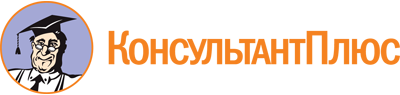 Постановление Правительства РК от 25.03.2021 N 96-П
(ред. от 17.02.2023)
"Об утверждении Порядка определения объема и предоставления из бюджета Республики Карелия субсидий некоммерческим организациям (за исключением государственных (муниципальных) учреждений) на мероприятия государственной программы Российской Федерации "Доступная среда"Документ предоставлен КонсультантПлюс

www.consultant.ru

Дата сохранения: 16.06.2023
 Список изменяющих документов(в ред. Постановления Правительства РК от 17.02.2023 N 80-П)Список изменяющих документов(в ред. Постановления Правительства РК от 17.02.2023 N 80-П)